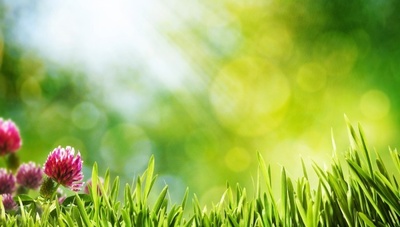 Тема экологии в художественной литературе 16+Предлагаем вам познакомиться с рекомендательным списком художественной литературы, поднимающей, так или иначе, вопросы экологии, вопросы бережного отношения к природе. Список, в основном, предназначен читателям старше 16 лет, хотя некоторые книги доступны и читателям более младшего возраста. А детям предлагаем обратиться к произведениям В. Бианки, Н. Сладкова, Е. Чарушина, Д. Мамина-Сибиряка, М. Пришвина, К.Паустовского, Дж.Даррелла, А. М. Орлова, И. М. Пивоваровой, в которых тоже затрагиваются вопросы взаимоотношения человека и природы.  Экологическая обстановка в мире и в нашей стране вызывает растущую тревогу, ожесточённую полемику на научных заседаниях, в кабинетах власти, на встречах с общественностью. Проблемы взаимодействия природы и общества в последние десятилетия волнуют не только учёных, но и писателей.  В  художественных произведениях отразились представления людей о принципах взаимодействия человека и природы, воссозданы картины изменяющейся окружающей среды под влиянием различных причин.
Человек - дитя природы, поэтому  вне природы  и без природы невозможно существование человечества. Человек должен всё время помнить, что он совершеннейшее творение природы и именно ему природа доверила своё будущее.1.Адамсон Д. Рожденная свободной / Д. Адамсон ; пер. с англ. Л. Жданова ; авт. вступ. ст. В. Эрлихман ; ил.: Н. Строгановой, М. Алексеева ; дизайн обл. И. Лицук. - Москва : Бертельсманн Медиа Москау, 2015. - 159 с.: ил. – 12+
В знаменитой трилогии Джой Адамсон - "Рожденная свободной", "Живущая свободной" и "Свободные навсегда" - рассказывается о судьбе львицы Эльсы, еще маленьким львенком попавшей к супругам Адамсон, и ее потомства. Читатели узнают много интересного о природе Кении, об удивительных повадках животных Африканского континента.2.Айтматов Ч. Т. Плаха: роман / Ч. Т. Айтматов ; оформ. серии А. Кудрявцева. - М. : АСТ ; [Б. м.] : Астрель ; Владимир : ВКТ, 2011. - 351 с. - (Детская классика). -12+
Роман затрагивает самые серьезные нравственные проблемы. Судьба героев неразрывно связана с историей волчьей семьи, и Плаха у каждого своя - наивный Авдий погибает от рук наркоторговцев, Бостон сам вершит кровавое правосудие, а синеглазая волчица Акбара, у которой люди отняли волчат, в отчаянии крадет ребенка…3.Алексиевич С. А. Чернобыльская молитва // Цинковые мальчики ; / С. А. Алексиевич. - Москва : Эксмо-Пресс, 2001. - 447 с.-16+
Главной техногенной катастрофе XX века посвящена четвертая книга знаменитого художественно-документального цикла «Голоса Утопии» Светланы Алексиевич, лауреата Нобелевской премии по литературе 2015 года «за многоголосное творчество — памятник страданию и мужеству в наше время». «Совпали две катастрофы: космическая — Чернобыль, и социальная — ушел под воду огромный социалистический материк. И это, второе крушение, затмило космическое, потому что оно нам ближе и понятнее. То, что случилось в Чернобыле, — впервые на земле, и мы — первые люди, пережившие это». «Чернобыльская молитва» публикуется в новой авторской редакции — книга увеличилась на треть из-за восстановленных фрагментов, исключенных из прежних изданий по цензурным соображениям.4.Астафьев В. П. Царь-рыба: повествование в рассказах / В. П. Астафьев ; дизайн обл. В. Обласова. - Санкт-Петербург : Лениздат : Команда А, 2014. - 511 с. - (Лениздат-классика). – 6+
Нравственно-философское повествование об ответственности человека за все живое вокруг, о трудном и мучительном стремлении его к миру и гармонии в природе и в собственной душе.5.Брин Д. Красный свет / /Научная фантастика. Ренессанс : антология / пер. с англ. В. Двининой [и др.] ; пер. биогр. ст В. Полищук ; оформ. А. Золотухина ; ил. на обл. М. Ставика. - СПб. : Азбука-классика, 2007. - С. 209-214- (Лучшее).  -16+
На обзорных экранах корабля с Земли отразился красный луч, содержащий сообщение: «Заглушите двигатели и готовитесь к встрече». Кто же это мог быть? Оказалось — это корабль сверхминиатюрных размеров с агентом Корпуса Неукоснительных Прагматиков на борту. Что же ему надо? Агент просит отказаться от использования звездных двигателей, поскольку это нарушает экологию.6.Брэдбери Р. Д. И грянул гром // Канун всех святых: повесть; Рассказы / Р. Д. Брэдбери ; пер. с англ. ; авт. предисл. Н. Караев ; оформ. А. Саукова. - Москва : Издательство "Э", 2016. - 638 с. - (Шедевры мировой классики) (Библиотека классической литературы).-16+
"И грянул гром!.." Как наказание? Избавление? Знак? Для природы важен каждый мотылёк, каждая травинка. Поэтому каждое наше действие имеет последствие. В прошлом, в сегодняшнем дне... На будущее.7.Буторин А. Р. Метро 2033: Север: фантастический роман / А. Р. Буторин ; авт. идеи Д. Глуховский ; оформ. обл. И. Яцкевича. - Москва : Астрель : Полиграфиздат, 2012. - 312 с. - (Вселенная Метро 2033).
"Север" - удивительная книга, непохожая ни на одну другую в серии "Вселенная Метро 2033". В ней вообще нет метро! Так же, как бункеров, бомбоубежищ, подземелий и сталкеров. Зато есть бескрайняя тундра, есть изломанные радиацией еловые леса и брошенные города-призраки, составленные из панельных коробок. И искрящийся под солнцем снежный наст, и северное сияние во все неизмеримо глубокое тамошнее небо. И, конечно, увлекательная, захватывающая с первых же страниц история!8.Васильев Б. Л. Не стреляйте в белых лебедей: роман / Б. Л. Васильев ; худож. А. А. Ушин. - Л. : Лениздат, 1981. - 168 с. - (Школьная библиотека).-12+
Роман «Не стреляйте белых лебедей» занимает особое место в творчестве Бориса Васильева. За какое бы дело ни брался Егор Полушкин, все кончалось недоразумением. И жена, и соседи звали его не иначе как бедоносцем. Но непутевый этот мужик был наделен талантом истинного художника и собственным взглядом на жизнь, который сильно отличал его от односельчан, практичных и рассудительных. Но в конце концов Егор находит свое призвание, дело, которое у него получается лучше всего, — любить и заботиться о прекрасном. Став лесничим, он с особой нежностью бережет семейство белых лебедей. Но однажды в лес приходят браконьеры…9.Веллер М.  Б. Вавилонская : роман / М. Веллер ; Оформ.С.В.Шумилина. - СПб. : АСТ, 2006. - 334 с. -18+
Пророческий роман 20 века о злоключениях Москвы в экологических катастрофах.10.Вознесенская Ю.Н. Звезда Чернобыль : роман / Ю. Н. Вознесенская ; оформ. серии Е. Вишняковой. - Москва : Лепта Книга : Вече : Грифъ, 2015. - 255 с. -16+
Пронзительный роман знаменитой православной писательницы Юлии Вознесенской "Звезда Чернобыль" рассказывает о судьбе трех сестер, чьи жизни перечеркнула Чернобыльская катастрофа, и о любви, которая побеждает страх, смерть и дает надежду на будущее. Произведение издается в России впервые. Написанный в лучших традициях реалистической русской литературы, роман включает в себя и документальный материал, взятый автором из советских газет, сообщений по радио и телевизионных передач, поэтому ценен не только как художественное произведение, но и как историческое свидетельство. 11.Воннегут К. Колыбель для кошки : роман / К. Воннегут ; пер. с англ. Р. Райт-Ковалевой ; дизайн Э. Кунтыш. - М. : АСТ ; [Б. м.] : Астрель, 2011. - 222 с. -18+
Фантастическая и одновременно пугающе правдоподобная история об опасном изобретении талантливого ученого, поставившем мир на грань катастрофы.12.Воробьев Л. И.  Долгая жизнь : рассказы / Л. И. Воробьев. - Л. : Лениздат, 1971. - 230 с. : ил. -12+
    Воробьев Л. И. Земной закон: рассказы / Л. И. Воробьев ; худож. В. Комаров. - М. : Современник, 1976. - 239 с. : ил. -12+
    Воробьев Л. И. Недометанный стог : рассказы и повести / Л. И. Воробьев. - М. : Современник, 1985. - 477 с. : ил. -12+
    Рассказы новгородского писателя о простых людях и природе.13.Гиберсон Б. Жизнь в тайге : рассказы / Б. Гиберсон ; пер. с англ. Л. Л. Яхнина ; худож. Г. К. Спирин. - М. : Рипол Классик, 2011. - 40 с. : цв.ил. - (Шедевры книжной иллюстрации). -8+
Книга рассказывает о жизни в бореальном лесу, или тайге. Этот лес занимает одну треть зеленого покрова нашей планеты. Сохранить этот лес - наша общая задача.14.Глуховский Д. А. Метро 2033: фантастический роман / Д. А. Глуховский. - М. : АСТ, 2013. - 384 с. : портр. - (Future corp.)-16+
Двадцать лет спустя Третьей мировой войны последние выжившие люди прячутся на станциях и в туннелях московского метро, самого большого на Земле противоатомного бомбоубежища. Поверхность планеты заражена и непригодна для обитания, и станции метро становятся последним пристанищем для человека. Они превращаются в независимые города-государства, которые соперничают и воюют друг с другом. Они не готовы примириться даже перед лицом новой страшной опасности, которая угрожает всем людям окончательным истреблением. Артем, двадцатилетний парень со станции ВДНХ, должен пройти через все метро, чтобы спасти свой единственный дом – и все человечество. «Метро 2033» — культовый роман-антиутопия, один из главных российских бестселлеров нулевых. Переведен на 37 иностранных языков, заинтересовал Голливуд, превращен в атмосферные компьютерные блокбастеры, породил целую книжную вселенную и настоящую молодежную субкультуру во всем мире.15.Дик Ф. Мечтают ли андроиды об электроовцах? : Фантастические романы / Филип Дик. - М. : Центрполиграф, 1992. - 445 с. : ил. - (Осирис ; вып.16). 16+
После ядерной войны Земля превратилась в выжженную, умирающую пустыню. Вымерли почти все животные. Большинство людей давно перебрались на другие колонизированные планеты солнечной системы. Те же, кто был вынужден остаться, влачат жалкое, унылое существование в городах, тоже приходящих в упадок. Один из таких людей — Рик Декарт — профессиональный охотник на андроидов. Рик получает задание выследить и уничтожить нескольких беглых андроидов, нелегально прибывших на Землю. Но в ходе охоты у него невольно возникают сомнения. Рик задаётся вопросом — а гуманно ли это, уничтожать андроидов?16.Елинек Э. Дикость: О! Дикая природа! Берегись! : проза / Э. Елинек, И.С. Алексеева . - СПб. : Амфора, 2006. - 363 с. - (Читать[модно]). -16+
Вовсе не сама природа и ее совершенство стали темой этой книги, а те "деловые люди", которые уничтожают природу ради своей выгоды. Именно против них направила Елинек все богатство своего языка, полного язвительной, можно сказать, ядовитой сипы. Пожалуй, это атака на некую коалицию, существующую сейчас между так называемыми "защитниками лесов" и теми, кто в действительности этими лесами владеет. Это произведение отнюдь не милое художественное рукоделие, ничего не прибавляющее и не убавляющее. В нем одно переходит в другое и все связано со всем. Это механизм человеческой жизни.17.Залыгин С. П. На Большую землю: роман, повесть, рассказы / С. П. Залыгин ; худож. А. Елисеев. - М. : Молодая гвардия, 1985. - 495 с. : портр. - (Библиотека юношества).
В книгу  писателя, лауреата Государственной премии СССР, вошли роман "Тропы Алтая", повесть "Наши лошади" и рассказы "На Большую Землю", "Пик половодья" и "Санный путь". Роман посвящен исследователям Горного Алтая - чудесного края на юге Западной Сибири, наделенного самыми разнообразными природными богатствами. Два поколения ученых составляют "Карту растительных ресурсов" Алтая летом 1960 года. И хотя действие романа ограничивается несколькими месяцами, перед нами возникают непростые судьбы и биографии героев на протяжении почти всей их жизни. Человек и природа, человек - покоритель природы - вот основная идея романа, насыщенного острыми конфликтами, научными и философскими спорами.18.Калугин А. Сеющие ветер / А. Калугин – М.: Эксмо-Пресс, 1999.-23 с.-16+
Эколог Закладин послан в командировку на планету Штрак, знаменитую производством так называемого штракового масла. Вся экономика планеты держится на этом, но последнее время полям растений, из которых это масло вырабатывается, стала угрожать постоянная опасность в виде местной фауны – пластунов, им объявлена настоящая война, но приведет ли силовой метод к победе?..19.Калугин А.  Форс-мажор /А. Калугин.-М: Эксмо, 2008. – 16+
Если глюки оказываются не совсем глюками, а кошмары обретают полное правдоподобие, стоит задуматься: может, это кому-то надо? Может, этот «кто-то» крайне заинтересован, чтобы Петр Максин стал послушным орудием чьей-то злой воли и выполнил «миссию», даже не подозревая об этом? А если вдруг заподозрит неладное, заартачится, то его и ликвидировать недолго. Вряд ли поводом к международному скандалу станет исчезновение обыкновенного эколога, присланного в отсталую Россию спасать и просвещать упертых русских, никак не желающих присоединяться к такому удобному единому мировому информационному пространству. Однако когда за дело спасения Родины и человека берется Государственная Безопасность, сценарии поджигателей и диверсантов можно выбрасывать на помойку, будь они хоть трижды гениальные пришельцы или четырежды продвинутые гости из будущего…20.Каста С. Зеленый круг: роман / С. Каста ; пер. со швед. М. Конобеевой ; оформ. А. Колбиной. - Москва : КомпасГид, 2013. - 333 с. - (Поколение www.). -12+
Климат на планете сильно изменился. Ливни и наводнения сменяются страшной засухой, однако человечество по-прежнему не хочет задуматься о будущем. Чтобы противостоять всеобщему равнодушию, четверо подростков из школы искусств Фогельбу организуют тайное общество "Зеленый круг".21.Лесной чародей : рассказы о природе Нечерноземья / сост., авт. вступ. ст., авт. примеч. В. Пелихов. - М. : Современник, 1988. - 431 с. - (Сельская библиотека Нечерноземья). -12+22.Леонов Л. М. Русский лес: роман / Л. М. Леонов ; авт. вступ. ст. В. Ковалев. - М. : Художественная литература, 1988. - 704 с. - (Библиотека советского романа). -16+
"Русский лес" положил начало новому экологическому самосознанию, которое во многом определило всенародное движение за возрождение поруганной земли, Родины, за выживание человечества.23.Логинов М. В. Ключ от города Антоновска: повесть / М. В. Логинов ; ил. А. Шевченко ; оформ. серии А. Рыбакова. - Москва : Детская литература, 2015. - 234 с. - (Лауреаты 3 Международного конкурса имени Сергея Михалкова). – 12+
Над городом нависла экологическая угроза, которой взрослые не в силах противостоять. И тогда на защиту родного Антоновска встают дети.24.Лондон Д. Зов предков: повесть, рассказы / Д. Лондон ; пер. с англ. М. Богословской [и др.] ; оформ. серии О. Горбовской. - М. : Эксмо, 2012. - 190 с. : ил. - (Классика в школе). -12+
В своих рассказах Джек Лондон делает сопоставление человека и природы. Писатель показывает, что ждет нас, если мы не прекратим беспощадную травлю всего живого. Скрытым подтекстом Лондон призывает человека остановиться уничтожать природу. Он не произносит громких слов, не пишет красивых фраз, а рассказывает о том, что есть сейчас, и о том, что может быть через несколько лет. Во времена Лондона слово «экология» было еще неизвестно, но автор уже тогда так описал последствия деятельности человека, будто бы он мог предвидеть на несколько десятилетий вперед.25.Маринина А. Б. Казнь без злого умысла: роман / А. Б. Маринина ; ил. на обл. И. Хивренко ; разраб. серии А. Саукова. - Москва : Эксмо, 2015. - 478 с. - (А. Маринина. Больше чем детектив).-16+
Анастасия Каменская и ее бывший коллега Юрий Коротков приехали в далекий сибирский город Вербицк. Настин брат собирается построить здесь дорогой пансионат, и попросил их найти подходящее место.
Однако, властям Вербицка не до московских инвесторов. В самый разгар предвыборной гонки по городу прокатилась волна таинственных убийств экологов. Люди во всем винят чиновников. Уж больно рьяно мэр и его друзья отстаивают звероферму, притаившуюся в глухом таежном лесу...26.Митчелл, Дэвид. Облачный атлас: роман / Д. Митчелл ; пер. с англ. Г. Яропольского ; сост. серии: А. Гузмана, А. Жикаренцева ; оформ. серии С. Шикина. - М. : Эксмо ; СПб. : Домино, 2012. - 702 с. - (Интеллектуальный бестселлер). -18+
И фильм, снятый совместно Томом Тыквером и тандемом Вачовски, и книга Дэвида Митчелла пытаются обратить внимание масс на неразумное поведение человека. Хоть и косвенно, в этом произведении также освещаются определенные проблемы экологии. Аргументы автор приводит таким образом, что читатель (а затем и зритель) попросту порой не может понять, прошлое перед ним или будущее.27.Нойхаус  Н. Кто посеял ветер /Н. Нойхаус – М.: Эксмо, 2014.- 432 с.-16+
Конфликт, возникший в общине городка Таунуса, вначале не казался сотрудникам криминальной полиции опасным. Фирма "ВиндПро" собралась строить комплекс ветрогенераторов на лугу рядом с лесом, а местная организация защитников экологии во главе с владельцем земли была резко против. Последний даже отказался от огромной компенсации за луг. Но когда вначале произошел взлом офиса фирмы и погиб ее ночной сторож, а затем убили лидера "экологистов", отдел полиции К-2 отнесся к делу со всей серьезностью. Старший комиссар Пия Кирххоф сразу же избрала версию противостояния фирмы и погибшего эколога основной. Но вскоре ей пришлось убедиться в том, что дело это гораздо сложнее и запутаннее, чем предполагалось вначале, и что мотивы преступлений выходят далеко за рамки бизнеса, политики и экологии.28.Паттерсон Д. Последнее предупреждение / Д. Паттерсон – М.: Книжный клуб «Клуб семейного досуга», 2013. -18+
Максимум Райд и пятеро ее друзей, которые в результате безумных экспериментов ученых обрели способность летать, помогают группе экологов, исследующих глобальное потепление. Но даже в Антарктиде, царстве вечного холода, члены стаи Макс не будут в безопасности. Ведь тот, кто контролирует их силу, сможет контролировать весь мир... 29.Рай земной : зарубежная проза на экологические темы: сборник / Р. Абернати [и др.] ; пер. с ин. яз. ; сост. Р. Л. Рыбкин ; авт. предисл. В. Андреев. - Москва : Радуга, 1990. - 671 с. -16+
В сборник вошли произведения более 20 писателей, объединенные общей темой - тревогой за судьбу природы и человечества перед лицом серьезных экологических проблем.30.Распутин В. Г. Прощание с Матерой: повесть / В. Г. Распутин ; оформ. серии О. Горбовской. - Москва : Эксмо, 2015. - 255 с. - (Классика в школе).-16+
Имя Валентина Распутина широко известно и в России, и за ее пределами - его книги переведены на многие языки мира.
В его творчестве нашла отражение острейшая проблема конца XX века: разрушение природы и нравственности под воздействием цивилизации.31.Риэль Й. Мальчик, который хотел стать человеком: художественная лит-ра / Й. Риэль ; пер. с дат. Л. Горлиной ; ил. П. Перевезенцева. - Москва : Самокат, 2011. - 197 с. : ил. - (Точка отсчета)-12+
Книга не об экологической катастрофе, но, скорее, о том, как ее избежать. То есть как относиться к природе бережно, как научиться с ней взаимодействовать, как не истреблять животных, которые тебе не сделали ничего плохого. И самое главное - как не брать у природы лишнего!32.Рубанов А. В. Хлорофилия: роман / А. Рубанов ; компьютер. дизайн А. Фереза. - Москва : Астрель : АСТ, 2010. - 314 с. -16+
Россия, XXII век. Все население переехало в столицу, а Сибирь сдана в аренду китайцам. "Никто никому ничего не должен" - девиз, под которым живет Россия-Москва на китайские деньги. А однажды за двое суток Москва поросла травой с телебашню! Савелий Герц, специальный корреспондент журнала "Самый-самый", узнает - по тайным каналам: китайцы уходят из Сибири! Катастрофа! Что ждет страну в будущем? Одно пока не вызывает ни у кого сомнения: трава безобидна для человека... Но так ли это? 33.Саймак К. Город: фантастические романы / К. Саймак. - Баку : Олимп, 1993. - 414 с. - (Галактика фантастов)-18+
Куда приведет человека развитие цивилизации и безумная жажда власти над природой и себе подобными? Какими будут последствия применения новейших технологий и создания все более разрушительных видов оружия? А что, если когда-либо в будущем обитателям Земли придется все начинать заново? Кто будет в ответе за судьбы мира? "Город" - культовый роман мастера "гуманитарной" НФ Клиффорда Саймака, завоевавший Международную фантастическую премию!34.Сент-Экзюпери А. де. Маленький принц / А. Сент-Экзюпери ; пер. с фр. Н. А. Галь ; рис. автора. - Москва : Эксмо, 2014. - 103 с. : цв.ил. - (Самые любимые книжки). -6+
Эта печальная, мудрая, человечная сказка предназначена, скорее, взрослым, чем детям. В ней рассказано о самом важном: о дружбе и любви, о долге и верности, об ответственности человека за все живое…Читая эту чудесную историю, и улыбнешься, и взгрустнешь, и непременно задумаешься, над тем, что не всегда можно понять разумом… Как говорил Маленький принц — «увидишь сердцем».35.Сенчин Р. В.  Зона затопления : роман / Р. В. Сенчин ; худож. С. Филиппова; дизайн перепл. И. Сальниковой. - Москва : АСТ : Редакция Елены Шубиной, 2015. - 383 с. - (Проза Романа Сенчина). -16+
В новом романе Сенчина «Зона затопления» жителей старинных сибирских деревень в спешном порядке переселяют в город – на этом месте будет Богучанская ГЭС. Автор не боится параллели с «Прощанием с Матерой», посвящение Валентину Распутину открывает роман. Люди «зоны» – среди них и потомственные крестьяне, и высланные в сталинские времена, обретшие здесь малую родину, – не верят, протестуют, смиряются, бунтуют. Два мира: уходящая под воду Атлантида народной жизни и бездушная машина новой бюрократии…36.Сесброн Ж. Елисейские поля: рассказы / Ж. Сесброн ; пер. с фр.; сост. В. Каспаров ; авт. предисл. Г. Косиков. - Москва : Известия, 1987. - 220 с. : ил. - (Библиотека журнала "Иностранная литература"). -16+
Рассказы на экологическую тему.37.Стругацкий А. Н. Пикник на обочине: фантастический роман / А. Н. Стругацкий, Б. Н. Стругацкий ; дизайн: Г. В. Смирновой, В. Н. Ненова. - Москва : Астрель, 2013. - 190 с. - (Сталкер).-16+
После внеземного вторжения Земля оказалась поделена на зоны. Вдоль радианта Пильмана расположились территории, опасные для жизни людей. Но чем больше ученые исследовали загадочные участки, тем больше вопросов оставалось без ответов.
Книга о бесконечной проблеме нравственного выбора, фантастических приключениях и непростых судьбах. Произведение экранизировано в 1979 году и стало основой для популярной компьютерной игры «S.T.A.L.K.E.R.».38.Толстая Т. Н. Кысь: роман / Т. Н. Толстая ; дизайн О. Пащенко. - испр. и доп. - Москва : Эксмо, 2011. - 414 с. – 18+
Наступил XXI век. Проблема экологии приобрела уже совсем иные очертания, чем это мыслилось полвека или век назад. В 2000 году Татьяна Толстая пишет роман-антиутопию «Кысь», где все темы, разрабатываемые в русской «природной» литературе ранее, как бы приведены к общему знаменателю.
Человечество уже не раз ошибалось, оказываясь на самой грани катастрофы. Ряд стран имеет ядерное оружие, наличие которого ежеминутно грозит обернуться трагедией, если человечество не осознает себя. В романе «Кысь» Толстая описывает жизнь после ядерного взрыва, показывая трагедию экологического плана и потерю нравственных ориентиров, которые стоят для автора совсем рядом, как это должно быть для каждого человека.39.Уиндем Д. День триффидов / Д. Уиндем. – М.: Издательство:  АСТ, Neoclassic, 2016 г. – 290 с. -16+
«Если день начинается воскресной тишиной, а вы точно знаете, что сегодня среда, значит, что-то неладно». Однажды, вечерней порой, жители Лондона с интересом наблюдали необычное явление – зеленый звездный дождь, озаривший все небо. Наутро свидетели загадочного явления проснулись слепыми, а вскоре стало ясно, что зрения лишилось почти все население Земли. В мире грядут большие перемены. Те немногие, кто сумел сохранить зрение, получают почти безграничную власть и доступ к накопленным человечеством ресурсам. Но беда, как известно, не приходит одна – и в действие вступает третья сила: триффиды, разумные хищные растения, способные передвигаться и охотиться на людей. Сложная система безопасности, созданная для сдерживания очень ценных, но чрезвычайно опасных растений, дает сбой, и триффиды вырываются на свободу…40.Фомбель Т. Тоби Лолнесс: роман в 2 кн. / Т. Фомбель. - Москва : КомпасГид, 2013 - 2015.
Кн. 1: На волосок от гибели / Т. де Фомбель ; пер. с фр. Е. Л. Кожевниковой ; ил. Ф. Пласа. - 3-е изд., стереотип. - 2015. - 312 с.: ил.
Кн. 2: Глаза Элизы / Т. де Фомбель ; пер. с фр. Е. Л. Кожевниковой ; ил. Ф. Пласа. - 2-е изд., стереотип. - 2014. - 331 с.: ил.
Первая из двух книг - "На волосок от гибели" - знакомит с главным героем и сказочным миром, в котором разворачиваются события романа. Крошечный мальчик Тоби и его семья живут на огромном Дереве. Отец Тоби, учёный, создал механизм, способный превращать древесный сок в энергию. Он отказывается раскрыть секрет своего великого изобретения, потому что уверен: оно может погубить Дерево и его народ. Семью Лолнесс отправляют в тюрьму. Сбежать удаётся одному Тоби, но с этого момента жизнь мальчика висит на волоске. 
Во второй книге романа о крошечном древесном мире - "Глаза Элизы" - читатель узнает, что Дереву, на котором живут Тоби Лолнесс и его семья, по-прежнему грозит смертельная опасность. На Вершине царит злодей Лео Блю. Элиза в плену у врага, на людей Травяного племени объявлена охота. Скрываясь ото всех, Тоби борется со злом, и он не одинок. Этой зимой решится судьба Дерева. Сможет ли Тоби спасти хрупкий мир и своих родных? Удастся ли ему отыскать Элизу?..41.Хаксли О. Обезъяна и сущность// Контрапункт. О дивный новый мир. Обезьяна  и  сущность.  Рассказы: Пер.  с  англ.  /  О.  Хаксли.  -  М.:  НФ  "Пушкинская   библиотека",   ООО "Издательство ACT", 2002. - 986, [6] с. - (Золотой фонд мировой классики).
«Обезьяна и сущность» (1948) — одно из самых известных произведений Олдоса Хаксли наряду с романом «О дивный новый мир». Фантастическая антиутопия, своеобразное предупреждение писателя о грядущей ядерной катастрофе, которая сотрет почти все с лица земли, а на обломках былой цивилизации выжившие будут пытаться построить новое общество. Но ничего хорошего это новое общество не принесет: тотальный контроль Церкви над всей жизнью людей, запрет на любовь, на страсть и, как следствие, совершенно извращенные отношения между людьми. А поклоняться это новое общество будет не Богу, а Дьяволу по имени Велиал. Повесть «Обезьяна и сущность» как никогда актуальна. И кто знает, не сбудутся ли на самом деле пророчества Хаксли через 100 лет?42.Хэрриот Д. О всех созданиях - больших и малых: рассказы / Д. Хэрриот ; пер. с англ.: И. Г. Гуровой, С. В. Струкова. - Переизд. - Москва : Захаров, 2015. - 493 с.: ил.-16+
Записки ветеринарного врача, практикующего в английской провинции. 30-60 годы прошлого века. С любовью и юмором автор, ветеринарный врач по специальности, рассказывает о домашних животных и их взаимоотношениях с человеком. В своей книге он делится с читателями воспоминаниями об эпизодах, встречающихся в практике ветеринарного врача. Несмотря на, казалось бы, довольно прозаические сюжеты, отношение врача к четвероногим пациентам и их владельцам – то теплое и лиричное, то саркастическое – передано очень тонко, с большой человечностью и юмором. Любовь к своей профессии, сопричастность к страданиям больных животных, радость или грусть по поводу их состояния передаются настолько живо, что читатель чувствует себя как бы непосредственным участником происходящих событий.43.Чехов А. П. Дядя Ваня // Вишневый сад : пьесы / А. П. Чехов ; оформ. Е. Савченко. - СПб. : Азбука ; [Б. м.] : Азбука-Аттикус, 2013. - 317 с. - (Мировая классика).
Одним из главных защитников природы среди писателей XIX века был Антон Павлович Чехов. В пьесе «Дядя Ваня», написанной в 1896 году, тема экологии звучит вполне отчетливо. В уста главного героя доктора Астрова Чехов вложил своё отношение к природе: «Ты можешь топить печи торфом, а сараи строить из камня. Ну, я допускаю, руби леса из нужды, но зачем истреблять их? Русские леса трещат под топором, гибнут миллиарды деревьев, опустошаются жилища зверей и птиц, мелеют и сохнут реки, исчезают безвозвратно чудные пейзажи, и все оттого, что у ленивого человека не хватает смысла нагнуться и поднять с земли топливо».44.Этвуд М. Год потопа: роман / М. Этвуд ; пер. с англ. Т. Боровиковой ; оформ. А. Старикова. - Москва : Издательство "Э", 2016. - 507 с. - (Интеллектуальный бестселлер. Читает весь мир). -18+
"Год потопа" - это амбициозная панорама мира, стоявшего на грани рукотворной катастрофы - и шагнувшего за эту грань; мира, где правит бал всемогущая генная инженерия, и лишь вертоградари в своем саду пытаются сохранить многообразие живой природы; мира, в котором девушке-меховушке прямая дорога в ночной клуб "Чешуйки" - излюбленное злачное заведение как крутых ребят из Отстойника, так и воротил из охраняемых поселков Корпораций.